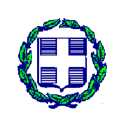 ΕΛΛΗΝΙΚΗ ΔΗΜΟΚΡΑΤΙΑ	ΝΟΜΟΣ ΛΕΣΒΟΥ	ΔΗΜΟΣ ΜΥΤΙΛΗΝΗΣ Δ/ΝΣΗ ΠΡΟΓΡΑΜΜΑΤΙΣΜΟΥ, ΟΡΓΑΝΩΣΗΣΑΝΑΠΤΥΞΗΣ & ΠΛΗΡΟΦΟΡΙΚΗΣΕΝΙΑΙΑ    Μ Ε Λ Ε Τ Η      ΑΡΙΘΜ. 87 /2020«Προμήθεια ειδών τροφίμων, για τις ανάγκες  του  Ξενώνα Γυναικών Θυμάτων Βίας»        Cpv 15110000-2, 15800000-6, 03221200-8Συνημμένα:Τεχνική Έκθεση Παράρτημα Α Ενδεικτικός  Προϋπ/σμόςΑΥΓΟΥΣΤΟΣ 2020Ι. ΤΕΧΝΙΚΗ ΕΚΘΕΣΗΓΕΝΙΚΑΗ παρούσα τεχνική περιγραφή αφορά την προμήθεια ειδών τροφίμων για την κάλυψη των αναγκών του Ξενώνα Φιλοξενίας γυναικών του Δήμου Μυτιλήνης , διάρκειας ενός έτους.Η δυναμικότητα του Ξενώνα ανέρχεται σε 20 άτομα (γυναίκες και παιδιά) και η σίτισή τους περιλαμβάνει τρία γεύματα ημερησίως (πρωινό, μεσημεριανό, βραδινό), καθ’ όλο το διάστημα φιλοξενίας τους στον Ξενώνα. Η δαπάνη για τη  προμήθεια προϋπολογίζεται στο ποσό των 19.117,73 € με τον Φ.Π.Α. και θα βαρύνει την πίστωση του Κ.Α. 60.7341.0001 του εγκεκριμένου προϋπολογισμού έτους 2020 και 2021, με τίτλο «Λειτουργία δομών και Υπηρεσιών ης Τοπικής Αυτοδιοίκησης προς όφελος των γυναικών και την καταπολέμηση της βίας – Λειτουργία Ξενώνα φιλοξενίας». Ο ανάδοχος υποχρεούται να έρχεται σε συνεννόηση δύο φορές την εβδομάδα, με την αρμόδια υπάλληλο του Ξενώνα φιλοξενίας, προκειμένου να ενημερώνεται για την ακριβή ποσότητα των προς προμήθεια ποσοτήτων για τα είδη τροφίμων που απαιτούνται, βάση του αριθμού των προς σίτιση γυναικών και των παιδιών τους.Οι προς προμήθεια ποσότητες για τα είδη τροφίμων και το κόστος δαπάνης αυτών που αναφέρονται στην μελέτη δεν είναι δεσμευτικά, καθώς μπορεί να είναι λιγότερα (σε καμία περίπτωση περισσότερα), δηλαδή:Η αναφερόμενη προμήθεια θα εκτελεστεί, σύμφωνα με τις διατάξεις:         -     του Ν. 4412/2016  (ΦΕΚ 147/Α/2016) τεύχος Α΄ « Δημόσιες Συμβάσεις Έργων , Προμηθειών και Υπηρεσιών»του Ν.3463/06της από 12/12/2012 Πράξης Νομοθετικού Περιεχομένου (ΦΕΚ 240/Α/12-12-2012), που κυρώθηκε με το Ν. 4111/2013 (ΦΕΚ Α'18).Η διενέργεια της προμήθειας θα γίνει με διαδικασία της απευθείας ανάθεσης. Κριτήριο κατακύρωσης:  Η συμφερότερη από οικονομική άποψη προσφορά  μόνο βάσει τιμής ( χαμηλότερη τιμή) που θα δοθεί υπολογιζόμενημε ποσοστό έκπτωσης επί τοις εκατό (%) επί της εκάστοτε διαμορφούμενης και πιστοποιούμενης μέσης λιανικής τιμής πώλησης του είδους, κατά την ημέρα παράδοσης, σύμφωνα με τα δελτία πιστοποίησης τιμών του Τμήματος Εμπορίου της οικείας Περιφέρειας για τα είδη που προβλέπεται, σύμφωνα με την κείμενη νομοθεσία, για τις ομάδες  κρεοπωλείου,  οπωρολαχανοπωλείου καιμε τιμή μονάδος στο σύνολο των τιμών μιας ομάδας ή Τμήματος για τα υπόλοιπα είδη Παντοπωλείου,  Η προμήθεια αφορά τρείς  (03) ομάδες ειδών, όπως αναφέρονται αναλυτικά στο παράρτημα Α'.Οι συμμετέχοντες στο διαγωνισμό υποψήφιοι προμηθευτές, μπορούν να υποβάλλουν προσφορά για το σύνολο των ειδών μίας ή και περισσότερων ομάδων τροφίμων.ΑΝΤΙΚΕΙΜΕΝΟ ΤΗΣ ΠΡΟΜΗΘΕΙΑΣΤΡΟΦΙΜΑΗ διάρκεια της σύμβασης ορίζεται: Από την υπογραφή της και μέχρι ένα ημερολογιακό έτος.Χρόνος Παράδοσης: Η παράδοση θα γίνει τμηματικά κατά από την επόμενη ημέρα υπογραφής της σύμβασης και μέχρι τη λήξη αυτής.Τρόπος Παράδοσης: Η παράδοση των ειδών θα γίνεται κατόπιν έγγραφης εντολής ή τηλεφωνικά από τους υπευθύνους του Ξενώνα και εντός τριών (3) ημερών από την παραγγελία. Τρόπος Παραλαβής: Η παραλαβή της προμήθειας θα γίνει από την αρμόδια επιτροπή παραλαβής, σύμφωνα με  τον Ν. 4412/2016 (άρθρα 200 – 221),.Μυτιλήνη    Αύγουστος  2020                  ΣΥΝΤΑΧΘΗΚΕ                                                                                                               ΘΕΩΡΗΘΗΚΕ Η Υπάλληλος του τμήματος                                                                                                     Ο Αναπληρωτής Προϊστάμενος 											Διεύθυνσης            O. Πανσεληνά                                                          				Χτενένελλης ΜιχαήλΠΑΡΑΡΤΗΜΑ Α' ΠΙΝΑΚΑΣ ΠΟΣΟΤΗΤΩΝ - ΕΝΔΕΙΚΤΙΚΟΣ ΠΡΟΫΠΟΛΟΓΙΣΜΟΣΙ. ΠΙΝΑΚΑΣ ΠΟΣΟΤΗΤΩΝ ΕΝΔΕΙΚΤΙΚΟΣ ΠΡΟΫΠΟΛΟΓΙΣΜΟΣΟ συνολικός προϋπολογισμός της προμήθειας ειδών τροφίμων ανέρχεται στο ποσό των 19.117,73 € συμπ/ου του ΦΠΑ, όπως αναλυτικά εμφανίζεται παρακάτω:Ομάδα Α:    ΕΙΔΗ ΠΑΝΤΟΠΩΛΕΙΟΥ  Οι αναφερόμενες ποσότητες είναι ενδεικτικές και όχι δεσμευτικές για τη δομή , καθώς οι τελικές ζητούμενες ποσότητες διαμορφώνονται από τις εκάστοτε ανάγκες του Ξενώνα . ΚΡΙΤΗΡΙΟ ΚΑΤΑΚΥΡΩΣΗΣ: Η συμφερότερη από οικονομική άποψη προσφορά  μόνο βάσει τιμής ( χαμηλότερη τιμή).Ομάδα B:   ΝΩΠΑ ΕΙΔΗ ΚΡΕΟΠΩΛΕΙΟΥ   ΚΡΙΤΗΡΙΟ ΚΑΤΑΚΥΡΩΣΗΣ Με ποσοστό έκπτωσης επί τοις εκατό (%) επί της εκάστοτε διαμορφούμενης και πιστοποιούμενης μέσης λιανικής τιμής πώλησης του Δελτίου Πιστοποίησης Τιμών του Τμήματος Εμπορίου της Περιφέρειας Β.ΑιγαίουΟμάδα Γ:   ΕΙΔΗ ΟΠΩΡΟΛΑΧΑΝΟΠΩΛΕΙΟΥ   ΚΡΙΤΗΡΙΟ ΚΑΤΑΚΥΡΩΣΗΣ: Με ποσοστό έκπτωσης επί τοις εκατό (%) επί της εκάστοτε διαμορφούμενης και πιστοποιούμενης μέσης λιανικής τιμής πώλησης του Δελτίου Πιστοποίησης Τιμών του Τμήματος Εμπορίου της Περιφέρειας Β.ΑιγαίουΟι τιμές προκύπτουν μετά από έρευνα αγοράς ή με βάση τις περσινές τιμές αντίστοιχου είδους , συμπεριλαμβανομένου του Φ.Π.Α. Η χρηματοδότηση της προμήθειας προέρχεται από πιστώσεις ΕΣΠΑ , με ΚΩΔ. ΠΡΑΞΗΣ : 5000587, και τίτλο πράξης: ΛΕΙΤΟΥΡΓΙΑ ΔΟΜΩΝ  ΚΑΙ ΥΠΗΡΕΣΙΩΝ Της Τ.Α. ΠΡΟΣ ΟΦΕΛΟΣ ΤΩΝ ΓΥΝΑΙΚΩΝ ΚΑΙ ΓΙΑ ΤΗΝ ΚΑΤΑΠΟΛΕΜΗΣΗ Της ΒΙΑΣ-ΛΕΙΤΟΥΡΓΙΑ ΞΕΝΩΝΑ ΦΙΛΟΞΕΝΙΑΣ ΔΗΜΟΥ ΜΥΤΙΛΗΝΗΣ.Μυτιλήνη    Αύγουστος    2020             ΣΥΝΤΑΧΘΗΚΕ                                                                                                                    ΘΕΩΡΗΘΗΚΕ Η Υπάλληλος του τμήματος                                                   		  Ο Αναπληρωτής  Προϊστάμενος									  ΔιεύθυνσηςO. Πανσεληνά                     							Χτενέλλης Μιχαήλ                                     	ΑΝΑΚΕΦΑΛΑΙΩΣΗ ΠΡΟΫΠΟΛΟΓΙΣΜΟΥ	ENTYΠΟ ΟΙΚΟΝΟΜΙΚΗΣ ΠΡΟΣΦΟΡΑΣΟμάδα Α:    ΕΙΔΗ ΠΑΝΤΟΠΩΛΕΙΟΥ  Οι αναφερόμενες ποσότητες είναι ενδεικτικές και όχι δεσμευτικές για τη δομή , καθώς οι τελικές ζητούμενες ποσότητες διαμορφώνονται από τις εκάστοτε ανάγκες του Ξενώνα . ΚΡΙΤΗΡΙΟ ΚΑΤΑΚΥΡΩΣΗΣ: Η συμφερότερη από οικονομική άποψη προσφορά  μόνο βάσει τιμής (χαμηλότερη τιμή).Ομάδα Β:   ΝΩΠΑ ΕΙΔΗ ΚΡΕΟΠΩΛΕΙΟΥ   ΚΡΙΤΗΡΙΟ ΚΑΤΑΚΥΡΩΣΗΣ Με ποσοστό έκπτωσης επί τοις εκατό (%) επί της εκάστοτε διαμορφούμενης και πιστοποιούμενης μέσης λιανικής τιμής πώλησης του Δελτίου Πιστοποίησης Τιμών του Τμήματος Εμπορίου της Περιφέρειας Β.ΑιγαίουΟμάδα Γ:   ΕΙΔΗ ΟΠΩΡΟΛΑΧΑΝΟΠΩΛΕΙΟΥ   ΚΡΙΤΗΡΙΟ ΚΑΤΑΚΥΡΩΣΗΣ: Με ποσοστό έκπτωσης επί τοις εκατό (%) επί της εκάστοτε διαμορφούμενης και πιστοποιούμενης μέσης λιανικής τιμής πώλησης του Δελτίου Πιστοποίησης Τιμών του Τμήματος Εμπορίου της Περιφέρειας Β.ΑιγαίουΠΡΟΫΠΟΛΟΓΙΣΜΟΣΠΡΟΫΠΟΛΟΓΙΣΜΟΣ17.539,20 €χωρίς το ΦΠΑ1.578,53 €ΦΠΑ 9%19.117,73 €με το Φ. Π. ΑΑ/ΑΕίδος ΠρομήθειαςΕνδεικτική Δαπάνη1.Τρόφιμα για τις ανάγκες του Ξενώνα  φιλοξενίας Γυναικών θυμάτων βίας  του  Δήμου Μυτιλήνης  .ΣΥΝΟΛΟ ΜΕ ΦΠΑ :ΣΥΝΟΛΟ ΜΕ ΦΠΑ :     19.117,73 €ΟΜΑΔΑ Α : Είδη ΠαντοπωλείουCPV 15800000-6ΠΟΣΟΤΗΤΕΣΤΙΜΗΑΞΙΑΕΙΔΗΠΟΣΟΤΗΤΕΣΤΙΜΗΑΞΙΑ1BAKING POWDER 3ΑΔΑ500,9452ΑΛΑΤΙ ΕΠΙΤΡ 500 γρ501503ΑΛΑΤΙ ΣΑΚΟΥΛ 500 γρ80,86,44ΑΛΕΥΡΙ  ΦΑΡΙΝΑ 500 γρ1001,11105ΑΛΕΥΡΙ 1 κιλό501,2606ΑΡΑΚΑΣ ΚΑΤΕΨ. 400 γρ501,9957ΑΥΓΑ ΕΞΑΔΑ3001,23608ΒΙΤΑΜ 250 γρ1001,61609ΓΑΛΑ  φρέσκο πλήρες παστεριωμένο 1 λιτρ.1501,624010ΓΑΛΑ ΝΟΥΝΟΥ ΚΙD συμπυκνωμένο (εξάδα)50630011ΓΑΛΟΠΟΥΛΑ κιλό6010,764212ΓΙΑΟΥΡΤΙ / ΕΠΙΔΟΡΠΙΟ ΠΑΙΔΙΚΟ621,59313ΓΙΑΟΥΡΤΙ ΠΡΟΒΕΙΟ 200 γρ501,57514ΓΙΑΟΥΡΤΙ ΠΡΟΒΕΙΟ κιλό605,231215ΔΗΜΗΤΡΙΑΚΑ  375 γρ60424016ΔΥΟΣΜΟΣ ΑΠΟΞΗΡΑΜΕΝΟΣ201,53017ΕΛΛΗΝΙΚΟΣ ΚΑΦΕΣ 200ΓΡ503,216018ΖΑΜΠΟΝ κιλό80756019ΖΑΧΑΡΙ 1 κιλό301,23620ΗΛΙΕΛΑΙΟ λίτρο100220021ΚΑΚΑΟ 125 γρ502,211022ΚΑΝΕΛΑ 50 γρ501,57523ΚΕΦΑΛΟΤΥΡΙ κιλό3010,732124ΚΙΜΙΝΟ 50 ΓΡ241,53625ΚΡΕΜΑ ΒΑΝΙΛ. / ΣΟΚΟΛ. Φ.160 γρ1000,88026ΚΡΙΘΑΡΑΚΙ ΜΕΤΡΙΟ 500 γρ1001,111027ΛΕΜΟΝΙ ΧΥΜΟΣ300,82428ΜΑΓΙΑ 3ΑΔΑ201,73429ΜΑΚΑΡΟΝΑΚΙ 500  γρ1001,212030ΜΑΚΑΡΟΝΙΑ Ν 10 500 γρ1001,212031ΜΑΡΓΑΡΙΝΗ soft 1000 γρ2437232ΜΑΡΜΕΛΑΔΑ διάφορες γεύσεις 350-380 γρ1502,537533ΜΕΛΙ 500 γρ24512034ΜΕΡΕΝΤΑ 400γρ2036035ΜΠΑΜΙΕΣ ΚΑΤΕΨ.450γρ202,75436ΜΠΙΣΚΟΤΑ ΓΕΜΙΣΤΑ 501,36537ΜΠΙΣΚΟΤΑ ΠΤΙ ΜΠΕΡ 225-230801,512038ΝΤΟΜΑΤ.ΑΠΟΦΛ.500 γρ8018039ΝΤΟΜΑΤΟΧΥΜ. 500 γρ5015040ΞΥΔΙ 410 γρ200,81641ΠΙΠΕΡΙ ΜΑΥΡΟ 30 γρ201,53042ΠΟΥΡΕΣ 500 γρ243,58443ΡΕΒΥΘΙΑ 500 γρ201,22444ΡΙΓΑΝΗ 100 γρ202,55045ΡΥΖΙ ΚΑΡΟΛΙΝ 1 κιλ502,512546ΡΥΖΙ ΝΥΧΑΚΙ 1 κιλ602,515047ΣΟΚΟΛΑΤΕΝΙΑ ΑΥΓΑ τεμ201,53048ΣΠΑΝΑΚΙ ΚΑΤΕΨ. 450 γρ201,63249ΤΣΑΙ (φακελάκια)241,433,650ΤΥΡΙ ΓΚΟΥΝΤΑ κιλό50735051ΤΥΡΙ ΓΡΑΒΙΕΡΑ  κιλό501050052ΦΑΚΕΣ ΨΙΛΕΣ 500 γρ.501,57553ΦΑΣΟΛΑΚΙΑ ΚΑΤΕΨ. 450 γρ201,63254ΦΑΣΟΛΕΣ ΞΗΡ 500 γρ.201,63255ΦΑΣΟΛΙΑ ΜΑΥΡ. 500 γρ.241,53656ΦΕΤΑ κιλό856,857857ΦΡΥΓΑΝΙΕΣ ΤΕΤΡΑΠΛ. ΣΥΣΚ.501,99558ΧΑΜΟΜΗΛΙ συσκ. 20 τεμ.201,93859ΧΥΜΟΣ ΦΥΣΙΚΟΣ ροδάκινο κλπ συσκ. 330 ml  800,97260ΨΩΜΙ ΓΙΑ ΤΟΣΤ 700 γρ1002200 ΣΥΝΟΛΟ8.383,00ΦΠΑ 9%754,47ΓΕΝΙΚΟΣΥΝΟΛΟ9.137,47ΟΜΑΔΑ Γ : Νωπά είδη ΚρεοπωλείουCPV 15110000-2ΠΟΣΟΤΗΤΑΤΙΜΗΑΞΙΑ1Σπάλα μοσχαρίσιου κρέατος (άοστο) κιλό100101.000,0 €2Ποντικός μοσχαρίσιου κρέατος (άοστο) κιλό 130101.300,0 €3Κοτόπουλο φιλέτο1008800,0 €4Κοτόπουλο τύπου 65% κιλό1504600,0 €5Χοιρινή Μπριζόλα Λαιμού κιλό506300,0 €6Αρνί1009900,0 € ΣΥΝΟΛΟ4.900,0 €ΦΠΑ 9%441,0 €ΓΕΝΙΚΟΣΥΝΟΛΟ5.341,0 €ΟΜΑΔΑ Γ : Είδη ΟπωρολαχανοπωλείουCPV 03221200-8ΠΟΣΟΤΗΤΑΤΙΜΗ1Αγγούρια τεμ.2000,55 €110,00 €2Άνιθος  τεμ.800,47 €37,60 €3Αχλάδια κιλό1801,96 €352,80 €4Βερύκοκα κιλό503,00 €150,00 €5Καρότα κιλό1000,92 €92,00 €6Καρπούζια κιλό500,92 €46,00 €7Κεράσια κιλό503,00 €150,00 €8Κολοκύθια κιλό1001,49 €149,00 €9Κρεμμυδάκια φρέσκα τεμ.1000,92 €92,00 €10Κρεμμύδια κιλό4000,72 €288,00 €11Λάχανο κιλό1000,83 €83,00 €12Λεμόνια κιλό1001,44 €144,00 €13Μαϊντανος τεμ.1000,47 €47,00 €14Μανταρίνια (κλημεντίνες) κιλό501,21 €60,50 €15Μαρούλια κιλό1000,68 €68,00 €16Μελιτζάνες κιλό501,61 €80,50 €17Μήλα πράσινα κιλό1002,00 €200,00 €18Μήλα σταρκιν κιλό1501,61 €241,50 €19Μπανάνες κιλό1501,61 €241,50 €20Νεκταρίνια κιλό502,75 €137,50 €21Ντομάτες κιλό1001,68 €168,00 €22Πατάτες κιλό7000,78 €546,00 €23Πεπόνια κιλό203,27 €65,40 €24Πορτοκάλια κιλό2001,28 €256,00 €25Πράσσα κιλό101,53 €15,30 €26Ροδάκινα κιλό502,00 €100,00 €27Σέλινα κιλό101,88 €18,80 €28Σκόρδα κιλό300,41 €12,30 €29Φασόλες κιλό503,07 €153,50 €30Φράουλες κιλό305,00 €150,00 € ΣΥΝΟΛΟ4.256,20 €ΦΠΑ 9%383,06 €ΓΕΝΙΚΟΣΥΝΟΛΟ4.639,26 €ΤΙΜΗΣΥΝΟΛΟΦΠΑ1ΟΜΑΔΑ Α΄  Είδη παντοπωλείου  CPV 15800000-68.383,00 €754,47 €9.137,47 €2ΟΜΑΔΑ Β : Νωπά είδη Κρεοπωλείου CPV 15110000-24.900,00441,00 €5.341,00 €3ΟΜΑΔΑ Γ : Είδη Οπωρολαχανοπωλείου CPV 03221200-84.256,20383,06 €4.639,26 €                                              ΣΥΝΟΛΟ17.539,201.578,53 €19.117,73 €ΟΜΑΔΑ Α : Είδη ΠαντοπωλείουCPV 15800000-6ΠΟΣΟΤΗΤΕΣΤΙΜΗΑΞΙΑΕΙΔΗΠΟΣΟΤΗΤΕΣΤΙΜΗΑΞΙΑBAKING POWDER 3ΑΔΑ50ΑΛΑΤΙ ΕΠΙΤΡ 500 γρ50ΑΛΑΤΙ ΣΑΚΟΥΛ 500 γρ8ΑΛΕΥΡΙ  ΦΑΡΙΝΑ 500 γρ100ΑΛΕΥΡΙ 1 κιλό50ΑΡΑΚΑΣ ΚΑΤΕΨ. 400 γρ50ΑΥΓΑ ΕΞΑΔΑ300ΒΙΤΑΜ 250 γρ100ΓΑΛΑ  φρέσκο πλήρες παστεριωμένο 1 λιτρ.150ΓΑΛΑ ΝΟΥΝΟΥ ΚΙD συμπυκνωμένο (εξάδα)50ΓΑΛΟΠΟΥΛΑ κιλό60ΓΙΑΟΥΡΤΙ / ΕΠΙΔΟΡΠΙΟ ΠΑΙΔΙΚΟ62ΓΙΑΟΥΡΤΙ ΠΡΟΒΕΙΟ 200 γρ50ΓΙΑΟΥΡΤΙ ΠΡΟΒΕΙΟ κιλό60ΔΗΜΗΤΡΙΑΚΑ  375 γρ60ΔΥΟΣΜΟΣ ΑΠΟΞΗΡΑΜΕΝΟΣ20ΕΛΛΗΝΙΚΟΣ ΚΑΦΕΣ 200ΓΡ50ΖΑΜΠΟΝ κιλό80ΖΑΧΑΡΙ 1 κιλό30ΗΛΙΕΛΑΙΟ λίτρο100ΚΑΚΑΟ 125 γρ50ΚΑΝΕΛΑ 50 γρ50ΚΕΦΑΛΟΤΥΡΙ κιλό30ΚΙΜΙΝΟ 50 ΓΡ24ΚΡΕΜΑ ΒΑΝΙΛ. / ΣΟΚΟΛ. Φ.160 γρ100ΚΡΙΘΑΡΑΚΙ ΜΕΤΡΙΟ 500 γρ100ΛΕΜΟΝΙ ΧΥΜΟΣ30ΜΑΓΙΑ 3ΑΔΑ20ΜΑΚΑΡΟΝΑΚΙ 500  γρ100ΜΑΚΑΡΟΝΙΑ Ν 10 500 γρ100ΜΑΡΓΑΡΙΝΗ soft 1000 γρ24ΜΑΡΜΕΛΑΔΑ διάφορες γεύσεις 350-380 γρ150ΜΕΛΙ 500 γρ24ΜΕΡΕΝΤΑ 400γρ20ΜΠΑΜΙΕΣ ΚΑΤΕΨ.450γρ20ΜΠΙΣΚΟΤΑ ΓΕΜΙΣΤΑ 50ΜΠΙΣΚΟΤΑ ΠΤΙ ΜΠΕΡ 225-23080ΝΤΟΜΑΤ.ΑΠΟΦΛ.500 γρ80ΝΤΟΜΑΤΟΧΥΜ. 500 γρ50ΞΥΔΙ 410 γρ20ΠΙΠΕΡΙ ΜΑΥΡΟ 30 γρ20ΠΟΥΡΕΣ 500 γρ24ΡΕΒΥΘΙΑ 500 γρ20ΡΙΓΑΝΗ 100 γρ20ΡΥΖΙ ΚΑΡΟΛΙΝ 1 κιλ50ΡΥΖΙ ΝΥΧΑΚΙ 1 κιλ60ΣΟΚΟΛΑΤΕΝΙΑ ΑΥΓΑ τεμ20ΣΠΑΝΑΚΙ ΚΑΤΕΨ. 450 γρ20ΤΣΑΙ (φακελάκια)24ΤΥΡΙ ΓΚΟΥΝΤΑ κιλό50ΤΥΡΙ ΓΡΑΒΙΕΡΑ  κιλό50ΦΑΚΕΣ ΨΙΛΕΣ 500 γρ.50ΦΑΣΟΛΑΚΙΑ ΚΑΤΕΨ. 450 γρ20ΦΑΣΟΛΕΣ ΞΗΡ 500 γρ.20ΦΑΣΟΛΙΑ ΜΑΥΡ. 500 γρ.24ΦΕΤΑ κιλό85ΦΡΥΓΑΝΙΕΣ ΤΕΤΡΑΠΛ. ΣΥΣΚ.50ΧΑΜΟΜΗΛΙ συσκ. 20 τεμ.20ΧΥΜΟΣ ΦΥΣΙΚΟΣ ροδάκινο κλπ συσκ. 330 ml  80ΨΩΜΙ ΓΙΑ ΤΟΣΤ 700 γρ100ΓΕΝΙΚΟΟΜΑΔΑ Γ : Νωπά είδη ΚρεοπωλείουCPV 15110000-2ΠΟΣΟΤΗΤΑΤΙΜΗΑΞΙΑ1Σπάλα μοσχαρίσιου κρέατος (άοστο) κιλό1002Ποντικός μοσχαρίσιου κρέατος (άοστο) κιλό 1303Κοτόπουλο φιλέτο1004Κοτόπουλο τύπου 65% κιλό1505Χοιρινή Μπριζόλα Λαιμού κιλό506Αρνί100 ΣΥΝΟΛΟΦΠΑ 9%ΓΕΝΙΚΟΣΥΝΟΛΟΟΜΑΔΑ Γ : Είδη ΟπωρολαχανοπωλείουCPV 03221200-8ΠΟΣΟΤΗΤΑΤΙΜΗ ΑΞΙΑ1Αγγούρια τεμ.2002Άνιθος  τεμ.803Αχλάδια κιλό1804Βερύκοκα κιλό505Καρότα κιλό1006Καρπούζια κιλό507Κεράσια κιλό508Κολοκύθια κιλό1009Κρεμμυδάκια φρέσκα τεμ.10010Κρεμμύδια κιλό40011Λάχανο κιλό10012Λεμόνια κιλό10013Μαϊντανος τεμ.10014Μανταρίνια (κλημεντίνες) κιλό5015Μαρούλια κιλό10016Μελιτζάνες κιλό5017Μήλα πράσινα κιλό10018Μήλα σταρκιν κιλό15019Μπανάνες κιλό15020Νεκταρίνια κιλό5021Ντομάτες κιλό10022Πατάτες κιλό70023Πεπόνια κιλό2024Πορτοκάλια κιλό20025Πράσσα κιλό1026Ροδάκινα κιλό5027Σέλινα κιλό1028Σκόρδα κιλό3029Φασόλες κιλό5030Φράουλες κιλό30 ΣΥΝΟΛΟΦΠΑ 9%ΓΕΝΙΚΟΣΥΝΟΛΟ